PERSONAL INFORMATIONArun Arun.347884@2freemail.com 	WORK EXPERIENCE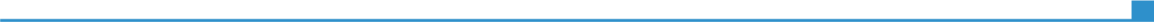 February 2015 – March 2016ResponsibilitiesProduction Control Associate (1 year)February 2015 – March 2016ResponsibilitiesXerox Business Services India Private Limited2nd Floor, Vismaya Building, Infopark Kochi, IndiaFebruary 2015 – March 2016ResponsibilitiesFollow up the Client & Services of several projects using the remote desktop facility on almost 20+ servers & virtual machines Make sure that all projects are running/flowing without any piled ups and client issues  Trouble shooting issuesSolving the issues with the System/Application Support team by raising the TicketsHandling the online calls (Bridges) for solving the issues liveGenerate, Maintain and Publish Production related Reports.Interact with the upper management and clients through calls, emails or chat(act as an interface)Take decision on Sampling, monitoring and feedback plans.Form Action Plans to improve and maintain Productivity Standards.Work along with the Production Analysts & Project Manager to improve Productivity to meet SLA.January 2014 – February 2015ResponsibilitiesTransaction Analyst (1 year)January 2014 – February 2015ResponsibilitiesXerox Business Services India Private Limited2nd Floor, Vismaya Building, Infopark Kochi, IndiaJanuary 2014 – February 2015ResponsibilitiesHandling Insurance claimsCrosschecking & approving(2008-2011)(2006-2008)(2005-2006)Bachelor degree in Computer Application (B.C.A)Kodaikanal Christian College, KodaikanalTamilNadu.(2008-2011)(2006-2008)(2005-2006)(2008-2011)(2006-2008)(2005-2006)Higher SecondaryDevasom Board Higher Secondary School, kavumbhagamThiruvallaSecondary School Leaving CertificateDevasom Board Higher Secondary School, kavumbhagamThiruvallaPERSONAL SKILLS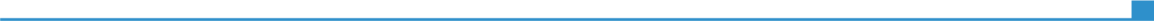 Mother tongueMalayalamMalayalamMalayalamMalayalamMalayalamOther language(s)UNDERSTANDING UNDERSTANDING SPEAKING SPEAKING WRITING Other language(s)Listening Reading Spoken interaction Spoken production EnglishIntermediate     IntermediateIntermediateIntermediate IntermediateHindiBasic levelBasic LevelBasic LevelBasic levelBasic levelCommunication skillsGood communication skillsOrganisational / managerial skillsLeadershipProduction supportJob-related skillsGood command of quality control processes Excellent in the field of computersComputer skillsGood command of Microsoft Office™ toolsPhotoshopBasic Computer Programming & NetworkingOther skillsTime managementPunctualityDrawingGraphic designingANNEXES